RECOMMANDATIONS du Groupe Exercice Réadaptation Sport (GERS) DE LA SOCIETE FRANCAISE DE CARDIOLOGIE CONCERNANT LA PRATIQUE DE LA READAPTATION CARDIOVASCULAIRE CHEZ L’ADULTE Pavy Ba, Iliou MCa, Vergès Ba, Brion Ra, Monpère Ca,..INDICATIONS DE LA READAPTATION CARDIOVASCULAIRE                         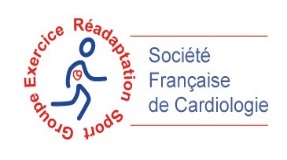 CLASSE DE RECOMMENDATIONNIVEAU DE PREUVEapres syndrome coronarien aiguLa pose d’un ou de plusieurs stents ne doit pas faire retarder la RCV, risque de thrombose de stent très faibleclasse igrade aaNGOR STABLE OU APRES ANGIOPLASTIE PROGRAMMEERCV sans délais après angioplastie programméeclasse igrade bCHIRURGIE CORONARIENNECLASSE IGRADE BCHIRURGUE VALVULAIRELa réadaptation précoce est efficace et sans danger après plastie mitrale ou après remplacement valvulaireCLASSE IGRADE BINSUFF CARDIAQUE PAR DYSFONCTION VGLa réadaptation fait partie de l’arsenal thérapeutique dont doivent bénéficier les patients insuffisants cardiaques en stade II –III de NYHAclasse igrade aResynchronisation cardiaque CLASSE IGRADE BARTERIOPATHIE OBLITERANTE DES MEMBRES INFPatient asymptomatique avec index de pression systolique < 0,9 - claudication intermittente - ischémie permanente chronique - suites de revascularisation (endo-vasculaire ou chirurgicale)CLASSE IGRADE AHaut risque cardiovasculaire  Au titre de la prévention primaireCLASSE IGRADE A